TARIFS Portes Ouvertes  2024Prix choc pour les fleurs annuelles :Prix choc pour les fleurs annuelles :Prix choc pour les fleurs annuelles :Prix choc pour les fleurs annuelles :GéraniumsGéraniums1,65€1,38€Surfinia, osteo et toutes les fleurs en P10,5Surfinia, osteo et toutes les fleurs en P10,52,00€1,70€Impatiens NG et fleurs en P12Impatiens NG et fleurs en P122,55€2,15€FuchsiaFuchsia3,00€2,60€Bégonias, pétunias, impatiens et toutes les annuelles en P9Bégonias, pétunias, impatiens et toutes les annuelles en P90,75€0,48€Cleome et Trio en P12Cleome et Trio en P123,10€2,55€Gaura et Œillets vivaces P10,5Gaura et Œillets vivaces P10,52,60€2,20€Pensées P9Pensées P90,70€0,40€Primevères P10,5Primevères P10,51,50€0,80€Suspensions de fleurs et plantes de patiosSuspensions de fleurs et plantes de patiosPrix-15%Prix choc sur le reste du stock :Prix choc sur le reste du stock :Prix choc sur le reste du stock :Prix choc sur le reste du stock :-30%sur tous les articles aquatiques de stock (pompe, filtre, tuyau, bassin en plastique, déco ) sur tous les articles aquatiques de stock (pompe, filtre, tuyau, bassin en plastique, déco ) sur tous les articles aquatiques de stock (pompe, filtre, tuyau, bassin en plastique, déco ) -15%sur toutes les plantes de stock (vivaces, arbres, arbustes, plantes aquatiques, … )sur toutes les plantes de stock (vivaces, arbres, arbustes, plantes aquatiques, … )sur toutes les plantes de stock (vivaces, arbres, arbustes, plantes aquatiques, … )-15%sur TOUT ce qui concerne les terreaux, écorces/paillages, pots, articles de décoration, outils, etc.sur TOUT ce qui concerne les terreaux, écorces/paillages, pots, articles de décoration, outils, etc.sur TOUT ce qui concerne les terreaux, écorces/paillages, pots, articles de décoration, outils, etc.-10%sur le BBQ Plancha (livré directement chez vous !)sur le BBQ Plancha (livré directement chez vous !)sur le BBQ Plancha (livré directement chez vous !)-10%sur les légumes en pot et les engraissur les légumes en pot et les engraissur les légumes en pot et les engrais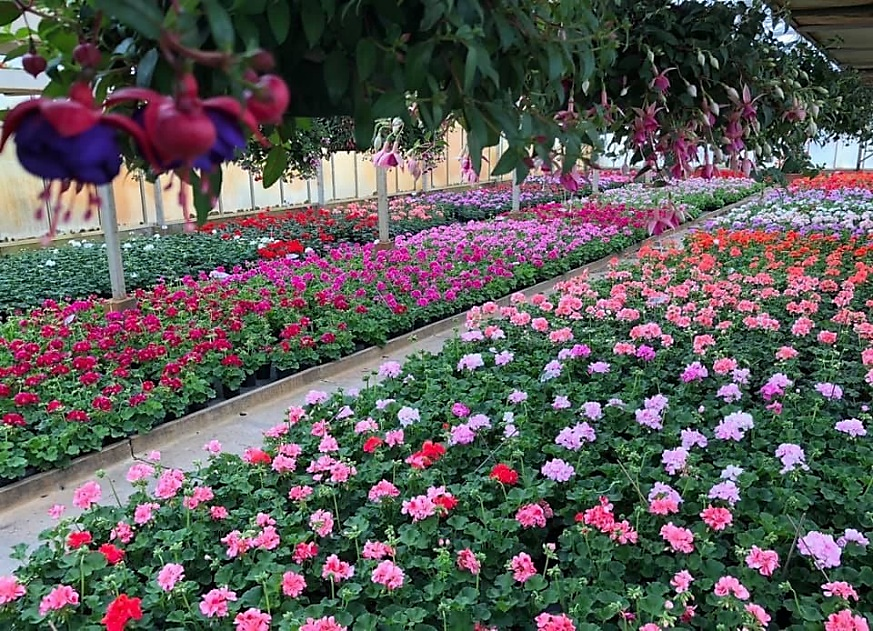 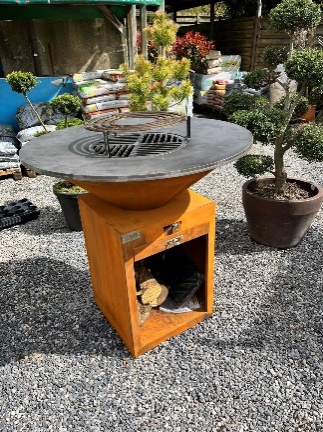 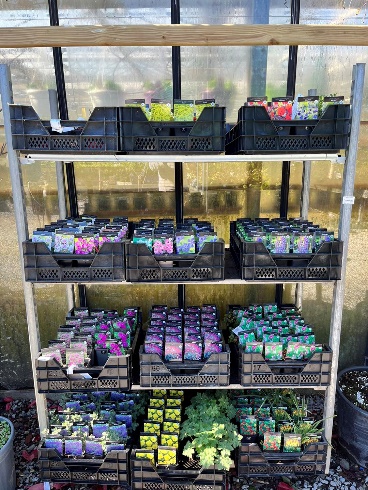 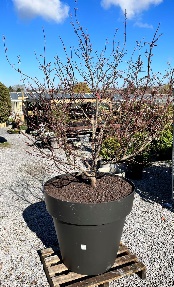 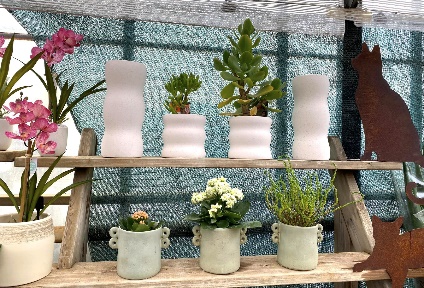 